ПЛАН РАБОТЫна летне-оздоровительный периодМладшая группа «Бабочки» с 1по 5 июняТема недели «Здравствуй лето»Задачи:Формировать элементарные представления о лете (сезонные изменения в природе, одежде людей, на участке детского сада); расширение знаний о некоторых овощах, фруктах, ягодах. Расширять знания о домашних животных и птицах. Знакомить с некоторыми особенностями поведениялесных зверей и птиц летом.Физическое развитиеУтренняя гимнастика«Здравствуй лето»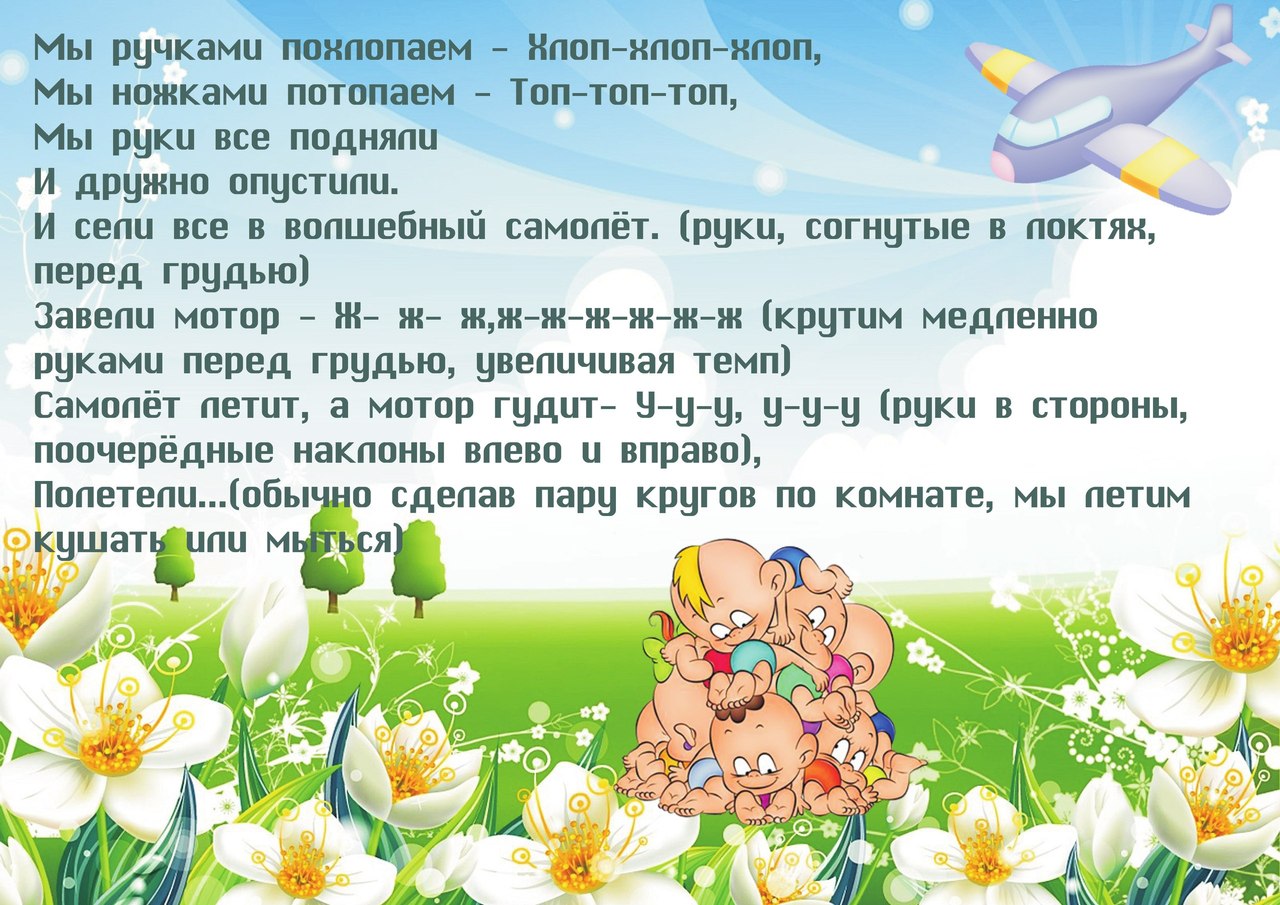 Пальчиковая гимнастика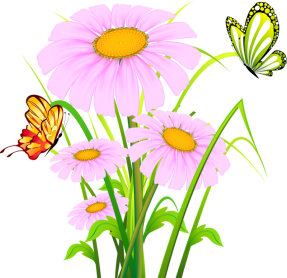 Скоро летоСолнцем ласковым согрето, / «Идём» указательным и средним пальцамиодной рукиЗа весной приходит лето.Будем в озере нырять /«Ныряем» соединёнными вместе ладонями от грудивперёдИ цветочки собирать. /«Срываем» одной рукой и «собираем» в другуюОрганизация детской деятельности на прогулке Наблюдение за насекомыми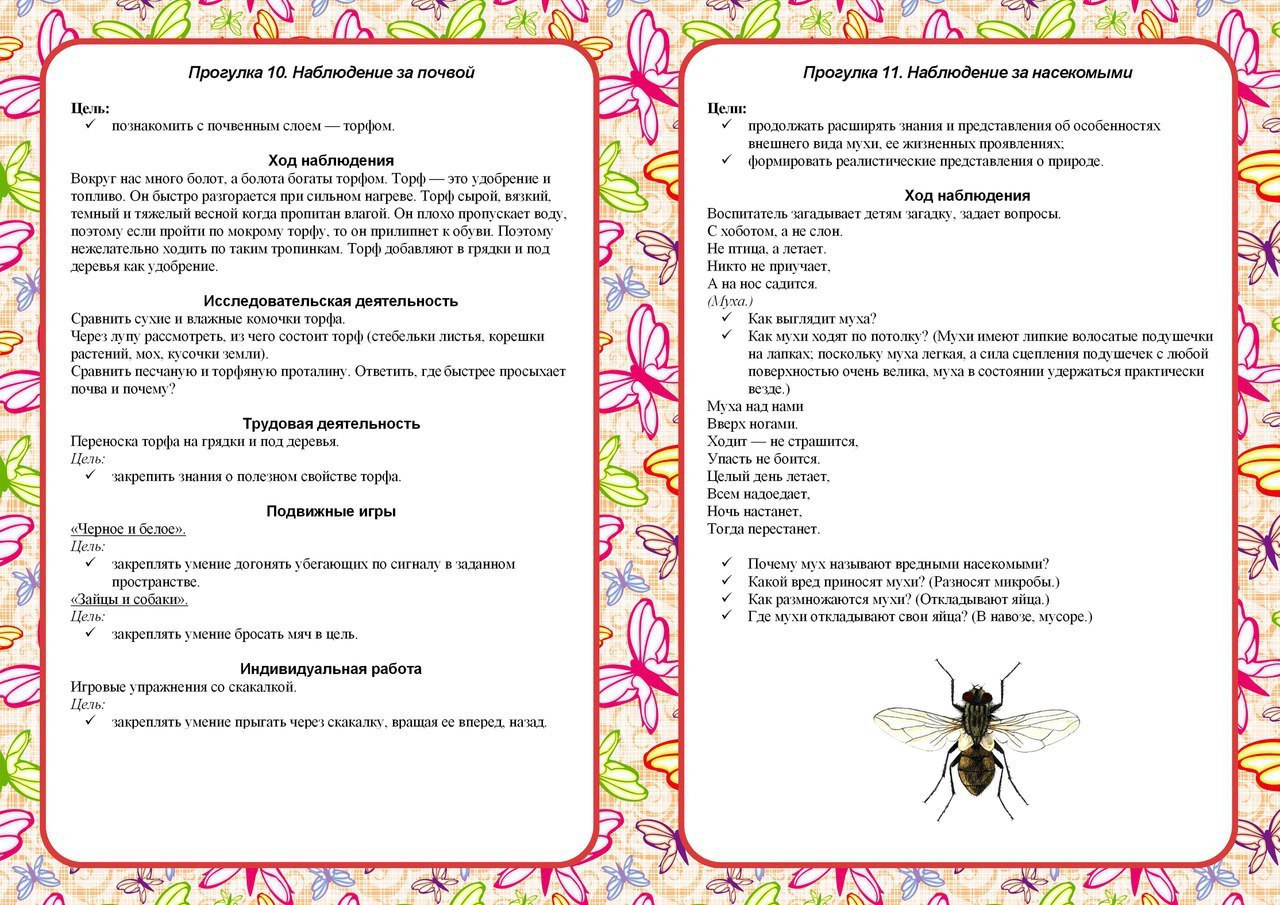 Развитие культурно-гигиенических навыков и навыков самообслуживания «Каждая ножка - в свой домик» Цель: учить ребенка самостоятельно надевать колготки, видеть части одежды и правильно действовать в соответствии с целью (брать колготки за резинку, ориентируясь на метку - кусочек ярко окрашенной ткани или вышивку; отыскивать отверстия для каждой ноги; просовывать поочередно ноги в отверстия; надевать колготки с носка, предварительно собрав их в «гармошку», чтобы пятка оказалась на месте, подтягивать колготки так, чтобы резинка оказалась на поясе). Фиксировать внимание ребенка на последовательности действий и способах контроля. Вызвать у малыша положительные эмоции, связанные с достижением успеха в деятельности по самообслуживанию.Бодрящая гимнастика после сна:Комплекс «Летний»1 Потягивание.2 «Стрекоза».И.п. – лежа на спине, руки вдоль туловища.Руки в стороны, несколько быстрых взмахов руками, и.п.3 «Кузнечик». И.п. – лежа на животе, руки согнуты в локтях, упор околоПоднять правую прямую ногу вверх, опустить. То же с левой.4 «Гусеничка». И.п. – лежа на спине, руки прижаты к туловищу.Ползание на спине без помощи рук и ног.	Артикуляционная гимнастика:«Как язычок отдыхал на море»Закончились рабочие деньки, и Язычок решил отдохнуть на море. Он взял надувную резиновую лодку (надуть щеки и удержать под счет до 5), пляжный зонтик (присосать язык к небу и удержать под счет до 8) и широкое махровое полотенце (высунуть широкий язык и удержать под счет до 10). Сел в сказочный вагон и отправился в путь. Быстро летел поезд по рельсам  (произносить  «Чух-чух-чух. Ту-туу»). За окошком мелькали деревья (рот открыть, кончиком языка дотронуться до верхних зубов и удерживать в течение 8 секунд). Дома  (язык опустить и спокойно положить за нижниезубы, рот открыт). Ласково светило солнышко (рот открыт, облизывать губы слева направо). Язычок слушал,  как стучат колеса поезда (произносить медленно «Т-д-т-д-т-д»). Совсем скоро вдалеке показалось синее море (рот широко открыть и удерживать под счет до 8). Поезд подъехал к станции и остановился (вдохнуть носом и медленно выдохнуть: «Ш-ш-ш»). Язычку так не терпелось увидеть море, что он выскочил из вагона и быстро побежал на пляж (улыбнуться, пощелкать языком).ДосугЧем занять ребёнка на самоизоляции дома.https://ds130.edusev.ru/about/news/1505266Зрительная гимнастика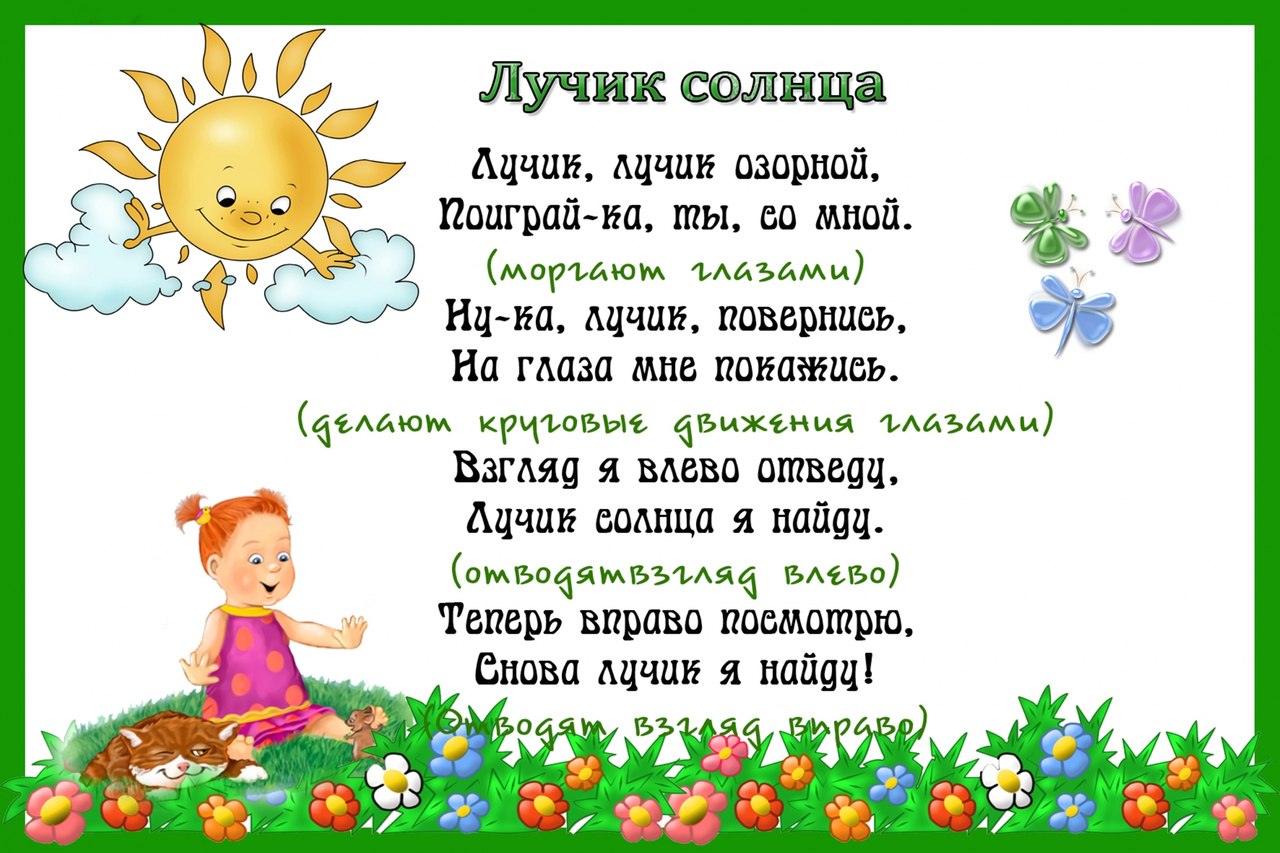 Социально-коммуникативное развитиеТруд домаПолив комнатных растений или рассады. Цель: учить детей ухаживать за комнатными растениямиЗадачи:1) формировать умение протирать листья влажной тряпочкой2) Закреплять умение поливать растение из лейки.3) Вызывать у ребёнка желание помочь маме, папе, бабушки или дедушке.4) Вызывать интерес к комнатным растениям и желание ухаживать за ними.Опыты и экспериментыhttp://ds39.krsl.gov.spb.ru/konspekt/2019/Kartoteka_igr-experimentov_3_goda.pdfС пользой лето проведём. http://a2b2.ru/methods/8817_rekomendacii_dlya_roditeley__s_polzoy_leto_provedyomПсихогимнастика«МУРАВЬИ»Цель. Уметь ориентироваться в пространстве, равномерно размещаться поплощадке, не сталкиваясь друг с другом. Двигаться в разных темпах.Тренировка внимания.Ход игры. По хлопку педагога дети начинают хаотически двигаться по залу,не сталкиваясь с другими детьми и стараясь все время заполнять свободноепространство.Ознакомление с художественной литературой «Курочка-рябушечка...»; «Коза-дереза», укр., обр. Е. Благининой; К. Бальмонт. «Комарики-макарики»; И. Косяков. «Все она»; С. Прокофьева. «Сказка о невоспитанном мышонке» (из книги «Машины сказки»). Два дня в неделю чтение по выбору детей.Заучивание наизусть«Весёлое лето»Лето, лето к нам пришло!Стало сухо и тепло.По дорожке прямикомХодят ножки босиком.                  (Валентин Берестов)Логоритмические упражнения«Дождик»Раз, два, три, четыре, пять, (прыжки)Вышел дождик погулять! (марш)Шел неспешно по привычке.А куда ему спешить (развести руки в стороны и пожать плечами)Вдруг читает на табличке (пальцем правой руки- вести слева направо сдвижением головы)«По газону не ходить!» (отрицание – головой)Дождь вздохнул тихонько: «Ох!» (глубокий вдох и междометие - на выдохе)И ушел. Газон засох (присесть).Работа с родителямиРекомендация для родителей «Полезное лето»https://www.maam.ru/detskijsad/rekomendaci-dlja-roditelei-poleznoe-leto-mladshaja-grupa.htmlИтоговое мероприятиеКонкурс на лучшую панамку(Из бросового материала).